Справочные материалы: для группы аналитиков 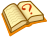 Экономика   В отраслевой структуре краевого ВВП выделяются транспорт (16,2 % против 8,2 % для России в целом) и сельское хозяйство (16,0 % против 7,8 %). Удельный вес промышленности по сравнению со среднероссийским показателем в два раза ниже — 16 % (против 33 % по РФ в целом и 23 % для Южного федерального округа).В связи с проведением в городе Сочи Олимпиады 2014 года ожидается приток инвестиций в инфраструктуру Черноморского побережья Краснодарского края.Промышленность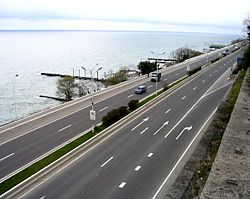 Автострада Сочи-АдлерВедущее место в структуре промышленности принадлежит перерабатывающим производствам. Пищевая отрасль обеспечивает 42,8 % общего объёма промышленной продукции; далее идут электроэнергетика (13,4 %), топливная отрасль (10,5 %), машиностроение и металлообработка (9,4 %) и промышленность строительных материалов (7,9 %). На химический и лесной комплексы приходится всего по 3—4 % промышленного производства. Доля легкой отрасли совсем незначительна (1,3 %).Отличительной чертой промышленной инфраструктуры Краснодарского края является высокая степень концентрации специализированных производств в основных промышленных центрах — Краснодаре (где сосредоточено более трети краевого промышленного потенциала), Армавире и Новороссийске.В Краснодаре и его окрестностях сосредоточено 38 % объема промышленной продукции и 47 % инвестиций в основной капитал, сконцентрировано 16 % населения.Сельское хозяйствоВ экономике России край выделяется как важнейший сельскохозяйственный регион страны (7 % валовой продукции сельского хозяйства России, 1-е место в России). Краснодарский край — лидер по валовому сбору зерна (10 % от общероссийского) и сахарной свёклы (17,3 %), один из ведущих производителей семян подсолнечника (15 %) и виноградных вин (37 %)[10].Транспорт  ВоздушныйВ Краснодарском крае работают пять аэропортов, объединенные в группу «Базэл Аэро». Аэропорты в Краснодаре, Сочи и Анапе являются международными, аэропорты в Геленджике и Ейске — внутренними. Воздушными воротами края является аэропорт «Пашковский» (Краснодар) — один из крупнейших аэропортов в России (в 2010 г. занял 7 место по пассажиропотоку).АвтомобильныйПо территории Краснодарского края проходят[11]:федеральная автомагистраль 4«Москва — Новороссийск»;автомагистраль E 50—М29 «Кавказ»;автомагистраль E 97—М25 «Новороссийск — Керченский пролив»;автомагистраль E 97—М27 «Джубга — граница с Абхазией»;трассы А146, А148, Р253.В апреле 2010 года президент России Дмитрий Медведев и президент Украины Виктор Янукович подписали документ, согласно которому к 2014 году будет построен мост, который соединит Краснодарский край с АР Крым. Документ ещё предстоит ратифицировать парламентам обеих стран[12].ЖелезнодорожныйВ Краснодарском крае находятся железные дороги, принадлежащие ОАО «РЖД» и относящиеся к Северо-Кавказской железной дороге. Через край проходят железнодорожные маршруты, ведущие в Ставропольский край, Абхазию и Украину (в Крым, через паромную переправу Керченского пролива).ВодныйПортовыми городами на Азовском море являются: Ейск и Темрюк. Портовые города Чёрного моря: Порт Кавказ, Тамань, Анапа, Новороссийск, Геленджик, Туапсе, Сочи.Порты Новороссийск и Туапсе обеспечивают перевалку 75 % сухих грузов, проходящих через портовое хозяйство юга России, обслуживают третью часть российского экспорта нефти. В крае функционируют восемь морских портов: Новороссийск, Туапсе, Сочи, Анапа, Геленджик, Ейск, Темрюк, Порт-Кавказ, а также речной порт Краснодар. На них приходится до 40% грузооборота всех портов Российской Федерации. Крупнейшие судоходные компании: ОАО «Новороссийское морское пароходство», ОАО «Новошип».СтроительствоКраснодарский край занимает второе место в России по объёмам строящегося жилья. За 10 месяцев 2009 года было введено в эксплуатацию 2 млн 718 тыс. м² жилья[13].ЭкологияКраснодарский край является стабильным регионом России в плане экологии. Основная доля загрязняющих веществ в Краснодаре, Новороссийске, Туапсе, Анапе, Ейске приходится на автомобильные выбросы. В крае самыми благоприятными считаются курортные города: здесь почти нет промышленных предприятий, а экосистема способна нивелировать значительную долю загрязнения атмосферы. Так, преимуществом Горячего Ключа являются лесные массивы вокруг города и близость к Краснодару. В Геленджике и Анапе нет крупных портов, которые стали значительными «загрязнителями» в Новороссийске и Туапсе.[14]В Краснодарском крае существует постоянно действующий общественный экологический совет при главе администрации региона.[15]ТуризмОсновная статья: Курорты Краснодарского края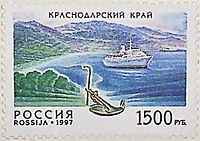 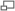 Почтовая марка России, 1997 годВажная отрасль экономики Краснодарского края — туризм, активно развивающийся на побережье Чёрного и Азовского морей, а также в горных и степных районах края. Центральную роль в сфере туризма играют курорты федерального значения — Сочи, Геленджик и Анапа. Курорты краевого значения — Ейск, Горячий Ключ и Туапсинский район.Кроме этого, туристическими центрами края считаются Абинский район, Апшеронский район, Ейский район, Мостовский район, окрестности Новороссийска, Славянский и Темрюкский районы.В сентябре 2011 года Краснодарский край занял 2 место в рейтинге гостеприимности регионов России. Критерием, по которому оценивались регионы, стал общий объём платных услуг в сфере гостеприимства за 2006-2009 годы.[16]